 Картотека дидактических игр  
 по развитию цветовосприятия            у  детей раннего возраста             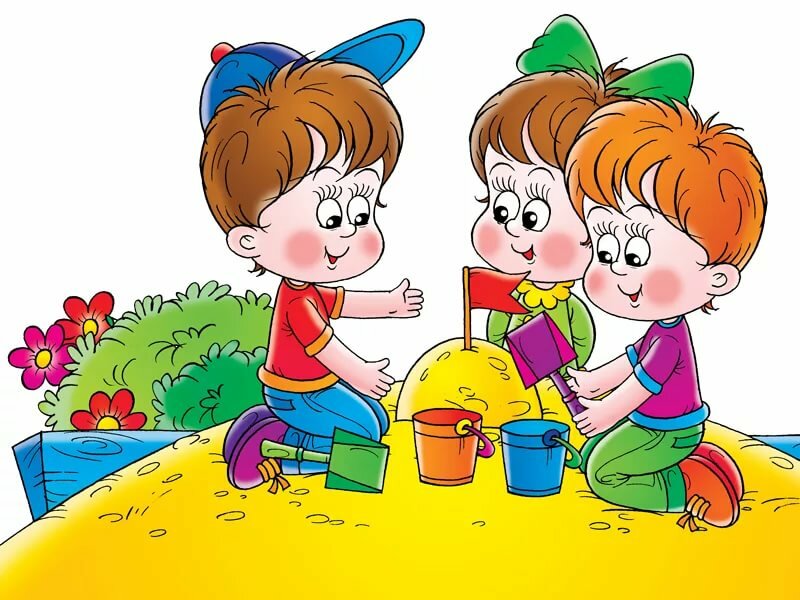 Игры на различение основных цветов                                                 «Посади жука на свой листок» 
Цель: учить детей различать 4 основных цвета и  соотносить цвета разнородных предметов. 
Материал: плоскостные изображения жуков и листьев 4 основных цветов. 
Ход игры:  Воспитатель показывает детям плоскостные изображения предметов и выясняет что это, и  какого они  цвета. Жуки любят отдыхать на листочках.   Воспитатель предлагает посадить каждого жучка на листок своего цвета.                       
                                                 «Воздушные шарики» 
Цель: развивать умение узнавать и называть основные цвета. 
Материал: плоскостные изображения шариков 4 основных цветов и 4 ленты аналогичных цветов к ним. 
Ход игры: Воспитатель показывает детям четыре шарика основных цветов и четыре ленточки тех же цветов и предлагает детям подобрать к каждому шарику ленточку того же цвета.       
Красный, желтый, голубой шар выбирай себе любой. 
Чтобы шарик удержать надо ленту привязать. 
Мы в руки ленточки возьмем и шар по цвету им найдем. 
                                          «Подбери чашки к блюдцам» 
Цель: учить различать цвета и соотносить цвета разнородных предметов. 
Материал: наборное полотно,  плоскостные изображения блюдец  и чашек основных цветов. 
Ход игры:  В магазин сначала привезли блюдца.  Воспитатель расставляет на верхней полоске наборного полотна блюдца и предлагает детям рассмотреть их. Спрашивает какого цвета блюдца. Потом привезли чашки (показывает чашки). Воспитатель предлагает помочь продавцам и подобрать чашки к блюдцам. Они должны быть такого же цвета,  как блюдца. 
                                                                                            «Найди такой же цветочек» 
Цель: закреплять знания основных цветов, развивать умение по показу называть  4 основных цвета. 
Материал: демонстрационные изображения цветков красного, желтого, синего и зеленого цвета, такие же изображения цветков меньшего размера (раздаточный материал). 
Ход игры: Сначала воспитатель показывает детям большие иллюстрации цветков. Дети рассматривают и рассказывают какого они цвета. Потом воспитатель раздает детям маленькие изображения цветков, дети рассматривают. Затем педагог предлагает показать такой же цветочек, какой показывает сам.  
                                               «Загадочные пуговки» 
Цель: развивать умение узнавать и называть основные цвета. 
Материал: картонное полотно, разделенное на 4 сектора (основные цвета), набор разных пуговиц 4-х основных цветов. 
Ход игры:  Воспитатель показывает цветное полотно и рассказывает, что это домики для пуговиц. Затем показывает пуговицы, обращая внимание детей, что все пуговки разного цвета.  Каждая пуговка живет в домике своего цвета. Воспитатель предлагает детям помочь пуговкам найти свой домик.  
Есть чудо-пуговки у нас, поиграем мы сейчас. 
В руки пуговки возьмем  и дом по цвету им найдем.                                          “Собери шарики в стакан”  Цель: способствовать умению различать предметы по цвету с помощью сравнения однородных и разных по цвету предметов, формировать практические действия по цветовому различению. Материал: шарики четырёх цветов, стаканчики основных цветов. Ход игры: дети подбирают шарики и собирают их в стакан соответствующего цвета.                                                     “ Собери лепестки” Цель: способствовать умению различать предметы по цвету с помощью сравнения однородных и разных по цвету предметов, формировать практические действия по цветовому различению. Материал: круги из фетра основных цветов, лепестки из фетра основных цветов. Ход игры: воспитатель показывает круг и рассказывает, что цветочки потеряли свои лепестки. Дети подбирают лепестки к кругу (серединке) цветка.                                                    «Собери красивые бусы» Цель: развивать умение узнавать и называть основные цвета (красный, синий, жёлтый, зелёный).                                                                                         Игровой материал: колпачки от фломастеров, верёвочки для нанизывания, пластмассовые цветочки  разных цветов.                                                                        Ход игры: Воспитатель показывает красивую шкатулочку и говорит, что в ней лежат бусы для кукол. Обращает внимание, что бусы порвались, надо починить. Дети выполняют задание под руководством взрослого.                                                  «Цветная посуда»Цель: закреплять представления детей о шести цветах – красный, жёлтый, синий,  зелёный, белый, чёрный. Развивать у детей умение выделять цвета, отвлекаясь от других признаков предметов (формы, величины).Материал: чашки и блюдца шести цветов кукольной посуды.Ход игры: куклы собрались пить чай, ребятки помогут накрыть стол – расставить чашки и блюдца по цветам.                                           «Спрячь мышку в норку»Цель: формировать умение различать предметы по  цвету, продолжать обогащать тактильно – сенсорный опыт детей, развивать координацию движений.                                                                                                                                                         Материал: контейнеры из бутылок от молока, обвязанных нитками основных цветов с крышками основных цветов, «мышки» из пластиковых контейнеров от киндер - сюрприза основных цветов.                                                                                            Ход игры: дети ищут  «домик» для мышки определённого цвета, например,  жёлтая мышка «прячется» в жёлтую норку.                                             «Собери листочки»Цель: развивать мелкую моторику пальцев рук, развивать умение различать основные  цвета: желтый, красный,  зелёный.                                                                   Материал: вырезанные из ламинированного картона осенние листья основных цветов, цветные шнурки.                                                                                                     Ход игры: дети подбирают листья определённого цвета к таким же шнуркам и нанизывают на них.                                                               «Красивые букеты»Цель: развивать мелкую моторику пальцев рук, обогащать тактильно-сенсорный опыт детей, развивать умение различать основные цвета, развивать умение различать большие и маленькие предметы.Материал: на карточках – аппликации горшков с листьями и стеблями, горшки основных цветов – жёлтый, красный, синий, зелёный и горшок разноцветный; связанные крючком цветы основных цветов большого и маленького размеров.Ход игры: дети выполняют задания:                                                                                   - выложи маленькие и большие цветы;                                                                                  - посади цветочки такого же цвета, как горшок;                                                                             - собери красивый букет – по желанию ребёнка.                                                      «Почини варежку»Цель: развивать мелкую моторику пальцев рук, развивать умение различать основные цвета.                                                                                                                Материал: вырезанные из фоамирана варежки основных цветов, с отвертиями геометрических  форм и вкладышами геометрических форм основных цветов.                                                                                                                        Ход игры: воспитатель предлагает детям починить варежки для зверят, вставить геометрические формы соответствующего цвета в отверстия.                                                 «Умный зонтик»Цель: развивать умение различать цвета.                                                                    Материал: силуэты матрёшек четырёх основных цветов. Зонтик с пришитыми карманами основных цветов.                                                                                       Ход игры: воспитатель крутит зонтик, ребёнок сначала по показу педагога, а затем по словесному указанию размещает матрёшку определённого цвета на зонтике.                                                  «Сложи пирамидку»Цель: формировать умение размещать предметы разного цвета по наглядному образцу.                                                                                                Материал: пирамидки с разноцветными колечками.                                                            Ход игры: воспитатель с ребёнком вместе собирают каждый свою пирамидку.